Amphibian Fact File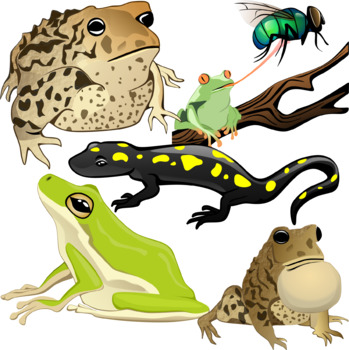 Choose an amphibian to research and present a fact file on your chosen amphibian.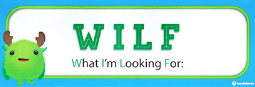 Include a titleInclude key factsInclude diagrams / photos / drawingsInclude subheadings to organise your workOrganise information in fact boxes Include technical wordsInclude a glossary